PhilippinesPhilippinesPhilippinesPhilippinesMay 2029May 2029May 2029May 2029SundayMondayTuesdayWednesdayThursdayFridaySaturday12345Labour Day678910111213141516171819Islamic New Year202122232425262728293031NOTES: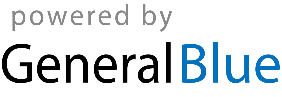 